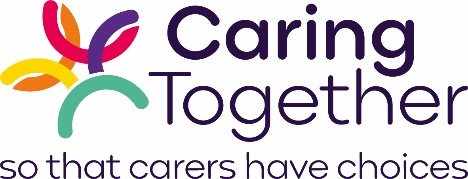 Young carers checklist for schoolsVTaskComplete?Appoint a member of staff as Young Carers champion to ensure young carers know who they can turn to – ensure the champion has a route to escalate issues to senior management.Arrange young carer awareness-raising for all pupils.Arrange young carer awareness-raising for all staff.Co-produce a young carers agreement/policy with young carers outlining what support is available in your school.Ensure existing policies reflect the specific needs of young carers.Ensure that the school, school events (e.g. parents’ evening) and school communications are accessible to ensure parents can fully support their children and participate in the life of the school.Ensure there is a young carers flag on your pupil management system and that it is being used.Ensure transitions work considers needs of young carers.Make information about in-school and local young carers support available to staff, pupils and families, (e.g. young carer noticeboard, school website, intranet, student planners).Regularly review progress of young carers alongside other potentially vulnerable groups of pupils.Review school enrolment process to identify parent(s), siblings or family members who have disabilities or other long-term physical or mental health conditions in order to identify potential young carers.Sign up to Carer Friendly Tick Award - Education.Use tools such as the MACA-YC18 (multidimensional assessment of caring activities) with all pupils to identify potential young carers.